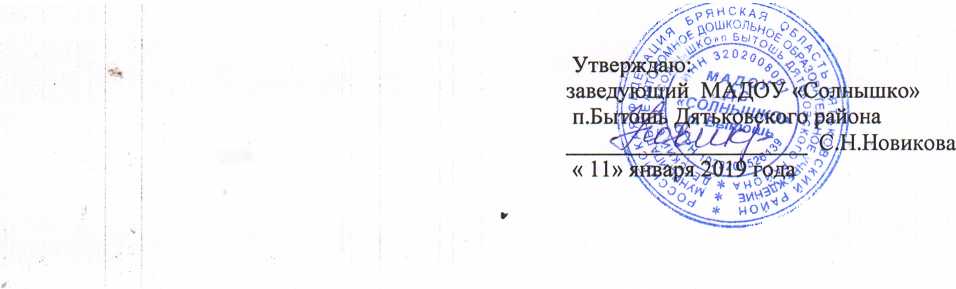 Порядок возникновения, приостановления и прекращения отношений между МАДОУ ДС «Солнышко» п.Бытошь Дятьковского района и родителями (законными представителями) воспитанников1.Общие положения1.1. Настоящий Порядок разработан в соответствии с Законом Российской Федерации от 29.12.2012г. № 273 – ФЗ «Об образовании в Российской Федерации»,   Уставом  МАДОУ ДС «Солнышко» п.Бытошь Дятьковского района (далее ДОУ).1.2. Настоящий Порядок регламентирует оформление возникновения, приостановления и прекращения отношений между МАДОУ ДС «Солнышко» п.Бытошь Дятьковского района и родителями  (законными представителями) воспитанников.1.3. Под отношениями в данном Порядке понимается совокупность общественных отношений по реализации права граждан на образование, целью которых является освоение воспитанниками содержания образовательных программ дошкольного образования.2. Порядок оформления возникновения образовательных отношений2.1. Прием воспитанников на обучение по образовательным программам дошкольного образования  регулируется «Правилами  приема на обучение по образовательным программам дошкольного образования в МАДОУ ДС «Солнышко»п.Бытошь Дятьковского района». 2.2. Основанием возникновения образовательных отношений между  МАДОУ ДС «Солнышко» п.Бытошь Дятьковского района и родителями (законными представителями) является приказ заведующего ДОУ  о зачислении воспитанника в дошкольное образовательное учреждение. 2.3. Отношения  между ДОУ, осуществляющим образовательную деятельность,  и родителями (законными представителями) регулируются договором об образовании по образовательным программам дошкольного образования. Договор об образовании по образовательным программам дошкольного образования заключается в письменной форме между ДОУ, в лице заведующего ДОУ, и родителями (законными представителями).2.4. Договор об образовании по образовательным программам дошкольного образования не может содержать условий, ограничивающих права или снижающих уровень гарантий поступающих воспитанников,  по сравнению с установленными законодательством об образовании.2.5. Права и обязанности участников образовательного процесса, предусмотренные законодательством об образовании и локальными нормативными актами ДОУ, возникают с даты зачисления воспитанника в ДОУ.3. Порядок изменения образовательных отношений3.1. Образовательные отношения изменяются в случае изменения условий получения воспитанником образования по основной или дополнительной образовательной программе, повлекшего за собой изменение взаимных прав и обязанностей воспитанника и ДОУ, осуществляющего образовательную деятельность. 3.2. Образовательные отношения могут быть изменены как по инициативе родителей (законных представителей) воспитанника по его заявлению в письменной форме, так  и по инициативе ДОУ, осуществляющего образовательную деятельность. 3.3. Основанием для изменения образовательных отношений является приказ заведующего ДОУ. 3.4. Права и обязанности воспитанника, предусмотренные законодательством об образовании и локальными  нормативными актами ДОУ, изменяются  с даты издания приказа.4. Порядок приостановления образовательных отношений4.1.Образовательные отношения могут быть приостановлены на основании письменного заявления родителей (законных представителей) о временном выбытии воспитанника из ДОУ с сохранением места.4.2.Причинами, дающими право на сохранение места за воспитанников в ДОУ, являются: - состояние здоровья, не позволяющего в течение определенного времени посещать ДОУ, и  реабилитации после болезни (при наличии медицинского документа);- временного прохождения санаторно – курортного лечения  (по состоянию здоровья и при наличии медицинского документа);-  по заявлениям родителей (законных представителей)  на время очередных отпусков родителей (законных представителей)4.3.Возобновление образовательных отношений происходит по истечению даты, указанной в заявлении, и предъявлении справки из медицинского учреждения об отсутствии заболевания у воспитанника.4.4.   Родители (законные представители)   воспитанника, для сохранения места  в ДОУ предоставляют документы, подтверждающие отсутствие воспитанника по уважительным  причинам.5. Порядок прекращения образовательных отношений 5. 1. Образовательные отношения прекращаются в связи с отчислением воспитанника из ДОУ  в связи с завершением дошкольной ступени обучения. 5.2.  Образовательные отношения могут быть прекращены досрочно в следующих случаях:- по заявлению родителей (законных представителей) воспитанника, в том числе в случае перевода воспитанника  для продолжения освоения  программы в другую организацию, осуществляющую образовательную деятельность;- по обстоятельствам, не зависящим от воли  родителей (законных представителей)   воспитанника и ДОУ осуществляющего образовательную деятельность, в том числе в случаях ликвидации организации, осуществляющей образовательную деятельность, аннулирования лицензии на осуществление образовательной деятельности;- на основании медицинского заключения о состоянии здоровья ребенка, препятствующего его дальнейшему пребыванию в образовательной организации.5.3. Досрочное прекращение образовательных отношений по инициативе родителей (законных представителей) воспитанника не влечет для него каких-либо дополнительных, в том числе материальных, обязательств перед организацией, осуществляющей образовательную деятельность, если иное не установлено договором об образовании по образовательным программам дошкольного образования.5.4.  Основанием для прекращения образовательных отношений является приказ заведующего ДОУ об отчислении воспитанника. Приказ издается в течение трех рабочих дней после прекращения образовательных отношений.5.5. Права и обязанности  участников образовательного процесса, предусмотренные законодательством об образовании и локальными нормативными актами  ДОУ,  осуществляющего образовательную деятельность, прекращаются с  даты его отчисления из ДОУ.5.6.   ДОУ в случае досрочного прекращения образовательных отношений по основаниям, не зависящим от воли организации, осуществляющей образовательную деятельность, обязано обеспечить перевод  воспитанников в другие организации, осуществляющие образовательную деятельность и исполнить иные обязательства, предусмотренные договором об образовании по образовательным программам дошкольного образования.5.7.  В случае прекращения деятельности образовательной организации (ДОУ), а также в случае аннулирования у нее лицензии на право осуществления образовательной деятельности,   учредитель образовательной организации обеспечивает перевод   воспитанников с согласия родителей (законных представителей)  в другие образовательные организации, реализующие соответствующие образовательные программы.